TEHNISKĀ SPECIFIKĀCIJA Nr. TS 1609.006 v1Bultgrieznes, lielāsAttēlam ir informatīvs raksturs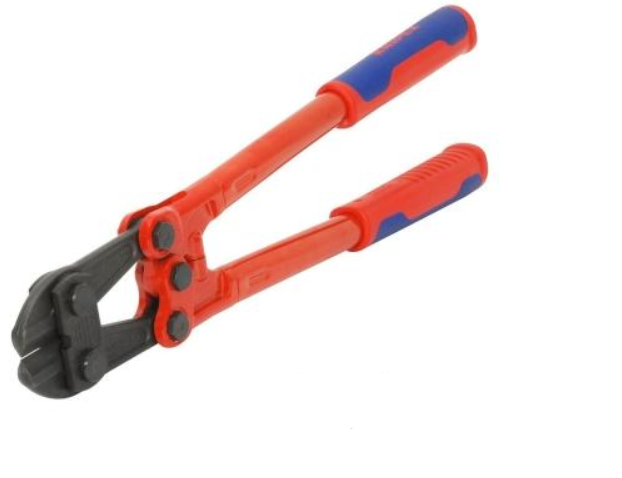 Nr.AprakstsMinimālā tehniskā prasībaPiedāvātā produkta konkrētais tehniskais aprakstsAvots PiezīmesVispārīgā informācijaVispārīgā informācijaRažotājs (ražotāja nosaukums un ražotājvalsts)Norādīt informāciju 1609.006 Bultgrieznes, lielāsTipa apzīmējums Preces marķēšanai piešķirtais kods (EAN kods)Norādīt vērtībuNorādīt vai ražotājs piedāvā iespēju saņemt digitālu tehnisko informāciju par preci (tips, ražotājs, tehniskie parametri u.c.)Norādīt vērtībuParauga piegādes laiks tehniskajai izvērtēšanai (pēc pieprasījuma), darba dienasNorādīt vērtībuStandartiStandartiAtbilstība rūpnīcas kvalitātes un vadības standartam ISO 9001AtbilstDokumentācijaDokumentācijaPielikumā, kā atsevišķs fails iesniegts preces attēls, kurš atbilst sekojošām prasībām: ".jpg" vai “.jpeg” formātā;izšķiršanas spēja ne mazāka par 2Mpix;ir iespēja redzēt  visu produktu un izlasīt visus uzrakstus uz tā;attēls nav papildināts ar reklāmu.AtbilstTehniskā informācijaTehniskā informācijaGarums≥ 900 mmTaisnas, ar griezējnažu nomaiņas iespējuAtbilstAprīkotas ar griešanas spēku palielinošu mehānismuAtbilstTērauda rokturi, satvēriena zona aprīkota ar pretslīdes pārklājumuAtbilstGriežamo materiālu cietība≥ 40 HRCGriežamo materiālu diametrs≥ 10 mm